KYRGYZ STATE MEDICAL ACADEMY named after I.K. AKHUNBAEVAMemoFOR STUDENTSby mark-rating system of evaluation of knowledge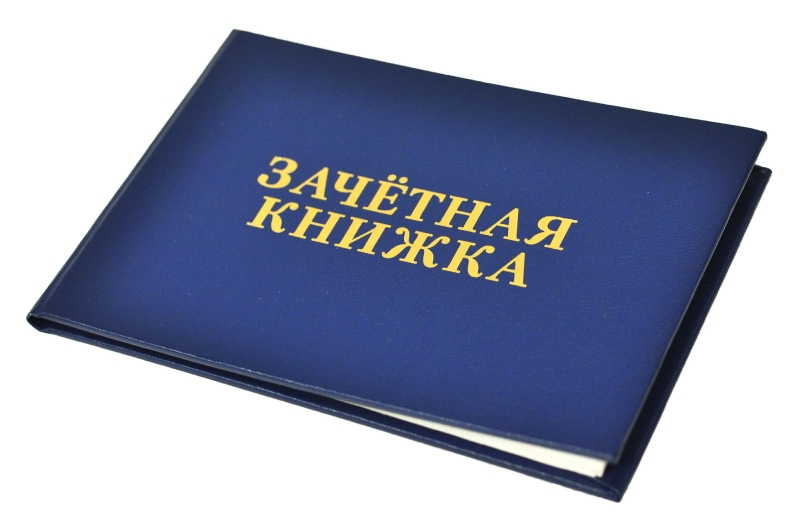 Bishkek 2019Dear student of the I.K. Akhunbaev KSMA !This memo will help you familiarize yourself with the score-rating system (SRS) for assessing student knowledge to achieve the best learning outcomes.The score- rating system (SRS) of knowledge assessment is a system of continuous accumulative quantitative assessment of the quality of students mastering the academic disciplines of the main educational program, which makes it possible to calculate the student’s personal academic rating as the main indicator of educational success.The main goal of introducing the SRS knowledge assessment in the KSMA is to develop fair mechanisms for the formation of an objective assessment of students by the cumulative score, taking into account the systematic work of studying disciplines during the semester.SCORE-RATING SYSTEM MODELFor every studied discipline the departments develop the Discipline Rating Plan (DRP), that determines an order of the subject study, points distribution by type of an academic load, schedule and forms for knowledge control ( see. Appendix 1) .The discipline is divided into disciplinary modules (DM), every module represents a certain section of the studied discipline/subject. The number of DM cannot exceed two per semester.In the process of studying DM, the student receives a score of a current rating (CR) and the score a modular control (MC).Current rating (TR) is a numerical indicator that displays the amount of points scored, evaluates all types of the classroom and extracurricular work of students in this disciplinary module before modular control. Evaluated by the 5 range scoring system ( see Appendix 2 ) .The student accumulates points in the current rating by: theoretical quiz passing; case study and practical tasks completing; laboratory works and etc. The current rating score for student independent work includes marks for other types of work determined by the departments, including disease case, protocols, forms writing, and etc.              Upon completion disciplinary module, all points accumulated on a 5-range scoring system are converted to the 100 - range scoring (see Appendix 3.). At the same time, the maximum score is 80, and the credit minimum is 48 points on a 100-point scale which allows to take the modular control.              In the case the student participates in various activities to maintain an image of the Kyrgyz State Medical Academy (Olympiads, conferences, sport events, etc.) and the Dean Office provides supporting documents, it is considered that the student did not attend classes due to a respectful reason, and that student obtains maximum points (5 points) for one missed class in each subject for a specified period of time. If the number of missed classes is more than one, in order to obtain the credit minimum the student should improve the score.               If a student does not obtain the minimal credit score in the current rating the student is not allowed to pass MC. He must improve his rating (to get the missing points) by completing additional tasks, writing case studies, prescribing control recipes and other types of work according to the discipline program.              In case the student did not attend classes and lectures on the discipline, he is allowed to pass the MC only after liquidation of debts (reworking).The modular control can be conducted as: an oral questioning, testing, control work (written, laboratory), colloquium according to the department decision. The maximum score for MC is 20; credit minimum (threshold point) is 12 points.              In the case of receiving less than 12 points for MC, the student must retake the MC within two weeks.              If a student obtained the threshold score on the MC, but he wants to improve his rating, he is allowed to retake the MC once (within two weeks from the date of the MC before submitting a report to the Dean office).              If the student has not passed the previous MC, he can be allowed to take the next MC before the end of the semester.               The total score the current rating and the modular control is the rating for the disciplinary module (RDM=TR+MC) and does not exceed 100 points (current rating - maximum 80 points and modular control - maximum 20 points).	RDM is not calculated until the student retakes the MC for the threshold score. 	The arithmetic average value of all ratings for disciplinary modules in a semester composes the semester rating: SR = (RДМ1 + RДМ2) / 2.From the semester score (SR) penalty points are deducted (maximum 10 points) for:skipping lectures and practical (seminars, laboratory) classes without valid reason:up to 25% skipping up to 2 points is deducted,      up to 50% skipping up to 5 points are deducted,      for 50% or more skipping - SR is calculated only with the permission of the dean's office to eliminate academic debt;      untimely MC passing (more than 14 days after the MC according to the discipline rating plan) - up to 2 points are deducted;up to 3 points are deducted in case non-compliance with the rules and norms regulated by local acts of the KSMA (including repeated violation of the uniform: lack of a medical coat, cap, phonendoscope).Penalties do not apply to students who missed a lecture or practical class with a valid reason (admission from the dean's office is required).The student receives the current rating score while reworking the missed classes, for both valid and disrespectful reasons. Only students who have liquidated their academic debts are allowed to increase the current rating.If the student's SR score is 40-59 points, then he can gain the missing points by eliminating the existing academic debt within the credit week or exam session only with the permission of the dean office.If the student's SR score is less than 40 points, then he is considered as has not mastered the discipline and expelled from the KSMA.If the discipline is studied over several semesters, then the average semester rating (ASR) is calculated , which is the arithmetic average of all semester ratings ( SR ) and does not exceed 100 points.If the training is conducted in the form of an interdisciplinary module (eg, module "from the molecule to the cell" and others), then the rating for interdisciplinary module (RIDM) is calculated, upon its’ completion, which is the sum of all the RDM in the disciplines included in the module, taking into account the indexation of points depending on the volume of the discipline (see Appendix 4).Upon the discipline study completion a student may be rewarded with bonus points (BP) for the educational and scientific achievements in the discipline (not more than 10) for:participation in the intra -university or inter-university olympiad / conference – 2-4 points;participation in the international Olympiad / conference – 5-7 points;systematic participation in the scientific circle of the department - up to 2 pointsthe availability of publications in a peer-reviewed publication (domestic, foreign) – 3-7 points.The number bonus score is determined by the department according to the above mentioned criteria depending on the student's achievements (occupied place at the Olympiad or conference, publications in a domestic or foreign publication, etc.).Final integrated score for all learning activities of the student in the subject is  the Final Rating (FR) , that is calculated by summing  the current rating, bonus points, and the results of final control (exam) . The maximum rating for the discipline is 100 points, the threshold score is 60 points.The general algorithm for the formation of FR in discipline is presented in Appendices 5 and 6 .FR in the discipline ending with credit (zachyot) is the sum of the ASR score and bonus points (FR = ASR + BP).FR in the discipline ending with the exam is the sum of the milestone rating (MR), bonus points and final control/exam (FR = MR + BP + FC).In the case when the discipline ends with an exam, a milestone rating (MR) is calculatedMilestone rating (MR ) reflects the accumulated scores in discipline (average semester rating or rating for interdisciplinary module ) with weighted coefficient of 0.9 (PP = 0.9 * ASR  or PP = 0,9 * RIDM).A student is allowed to take the exam if the MR is at least 54 points.The exam (oral, testing) is evaluated on a 10-point scale.In case of receiving the test score below the threshold (less than 6 points) two retakes are permitted.At the first retake, the student can get a maximum of 8 points, and the student who retook the exam and his FR score in the discipline was 86 to 100 points, the FR is equated to 85 points and a “good” mark is given.In the case of obtaining points for the exam below the threshold (less than 6 points), the student must re-retake it.At the second retake, the student can get a maximum of 6 points, and even the student obtained the FR score in the discipline 76 to 100 points, the FR is equated to 75 points and a “satisfactory” mark is given.In case of received score at the second retake is below the threshold minimum (less than 6), the rating is “unsatisfactory”. The score of the second retake is final, discipline FR is not calculated.In case of “failure to attend” the exam, the student is allowed to retake the exam only with the permission of the dean office with indication of the retake date.Conditions for exemption from the final control/exam. Students who earned the score MR + BP = 86-100 points ("excellent") or 76-85 points ("good") are exempted from passing the FC  after the student's consent to the grade.A student with a score of PP + BB ≥ 76 points has the right to upgrade his rating by passing the exam. But if the student during the main exam has not received a passing score ( ≥ 6 points), then it is equivalent to the minimum passing score (60) or "satisfactory" .In the case when the FC form is a credit (zachyot), the MR is not calculated, and the BP are added to the ASR or SR (if the discipline is taught only for one semester), and this score is recorded in the grade sheet and in the journal as the final one. A student is considered certified in discipline if the ASR is not less than 60 points.If the student’s FR after summing all the indicators is more than 100 points, then 100 points are put in the grade book.An example of the formation of the final rating for the discipline is presented in Appendix 7.Annex 1Discipline Rating Plan Annex 2Scoring criteria at classes Annex 3Example of converting a five-point system to a 100-pointAnnex 4.Score calculation for interdisciplinary module Annex 5.Discipline FR formation algorithm (if the discipline study completed with exam)Рис.2Рис.2Annex 6.Discipline FR formation algorithm  (if the discipline study completed with credit/zachyot).Annex 7.Example of the FR formation (FR=MR+BP+FC) in discipline  ХХХ, ending with exam Example of the FR formation (FR=MR+BP+FC) in discipline  ХХХ, ending with credit (zachyot) Discipline Rating Plan  50/50Discipline Rating Plan  50/50Discipline Rating Plan  50/50Credit minimumCredit maximumIntradisciplinary Module NCurrent rating(CR)80Credit minimum – 48 Classroom workstudents’ activity in class oral reply practical work task solvingand other2440Intradisciplinary Module NCurrent rating(CR)80Credit minimum – 48 Student self work SSW2440Intradisciplinary Module NModule control(МC)20Written control work Testing Oral questioning Colloquium 1220Intradisciplinary Module NRDM=CR + МCRDM=CR + МC60100Discipline Rating Plan  70/30 (theoretical disciplines)Discipline Rating Plan  70/30 (theoretical disciplines)Discipline Rating Plan  70/30 (theoretical disciplines)Credit minimumCredit maximumIntradisciplinary Module N Current rating(CR)80Credit minimum - 48Classroom workstudents’ activity in class oral reply practical work task solvingrecipesprescribing and other.3660Intradisciplinary Module N Current rating(CR)80Credit minimum - 48Student self work SSW1220Intradisciplinary Module N Module control(МC)20Written control work Testing Oral questioning Colloquium1220Intradisciplinary Module N           RDM=CR + МC          RDM=CR + МC60100Discipline Rating Plan  70/30                             (clinical departments/chairs)Discipline Rating Plan  70/30                             (clinical departments/chairs)Discipline Rating Plan  70/30                             (clinical departments/chairs)Credit minimumCredit maximumIntradisciplinary Module NCurrent rating(CR)80Credit minimum 48 Classroom workstudents’ activity in class oral reply practical work task solvingrecipesprescribing and other.3660Intradisciplinary Module NCurrent rating(CR)80Credit minimum 48 Disease Case study  610Intradisciplinary Module NCurrent rating(CR)80Credit minimum 48 Student self work SSW 610Intradisciplinary Module NModule control(МC)          20Written control work Testing Oral questioning Colloquium1220Intradisciplinary Module N          RDM=CR + МC          RDM=CR + МC60100Discipline Rating Plan  40/60 ( evening training )Discipline Rating Plan  40/60 ( evening training )Discipline Rating Plan  40/60 ( evening training )Credit minimumCredit maximumIntradisciplinary Module N Current rating(CR)80Credit minimum - 48Classroom workstudents’ activity in class oral reply practical work task solvingrecipesprescribing and other.1830Intradisciplinary Module N Current rating(CR)80Credit minimum - 48Student self work SSW3050Intradisciplinary Module N Module control(МC)20Written control work Testing Oral questioning Colloquium1220Intradisciplinary Module N           RDM=CR + МC          RDM=CR + МC60100ScoreCriteria5The score is given for a deep understanding of the educational material, for the ability to independently clarify the studied positions, for the logical and literally correctly constructed answer when the student makes no mistakes, knows how to integrate the knowledge gained with knowledge in related academic disciplines.4The score is given for the correct assimilation of program material, however, inaccuracies and minor errors are made in the answer both in the content and in the form of constructing the answer.3The score is given if the student correctly uses specific terminology, knows the basic, essential provisions of the educational material, but does not know how to explain them, makes individual errors and inaccuracies in the content of knowledge and the form of constructing the answer.2The score is given for poor assimilation of the material, and not for lack of knowledge. An unsatisfactory answer shows that the student is familiar with the teaching material, but does not highlight the main points, makes significant errors that distort the meaning of the studied. He transfers information that he remembered from the words of the teacher or from the textbook, but which is not logically processed in his mind, is not brought into the system of scientific principles, arguments.1The score is given when the student refuses to answer, or his answer demonstrates a complete lack of knowledge of the educational material.5 - point100 -  point35603458,23356,53254,83153,13051,42949,728482746,22644,62542,92441,42339,42237,72136DisciplineNumber of creditsScoreCalculationIndex Final scoreAnatomy 3,0 78 0.3 78 х 0,3=23,4Histology 2,0 82 0,2 82 х 0,2=16,4 Physiology2,5 90 0,25 90 х 0,25=22,5 Chemistry1,5 88 0,15 88 х 0,15=13,2 Biology 2,2 80 0,22 80 х 0,22=17,6 Total 93,1 Total 93,1 Total 93,1 Total 93,1 Total 93,1 DisciplineSemesterSemester Rating (SR)Average SR (ASR)Milestone Rating (MR=0,9* ASR)BPFCFinal Rating(FR=MR+BP+FC)MarkХХХ1-semester 7275,776*0,9=68,128,479Good ХХХ2- semester7775,776*0,9=68,128,479Good ХХХ3- semester7875,776*0,9=68,128,479Good DisciplineSemesterSemester Rating (SR)Average SR (ASR)BPFinal Rating (FR=ASR+BP)MarkYYY1- semester7275,7277,7GoodYYY2- semester7775,7277,7GoodYYY3- semester7875,7277,7Good